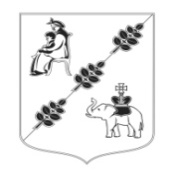 АДМИНИСТРАЦИЯ МУНИЦИПАЛЬНОГО ОБРАЗОВАНИЯ КОБРИНСКОГО СЕЛЬСКОГО ПОСЕЛЕНИЯ ГАТЧИНСКОГО МУНИЦИПАЛЬНОГО РАЙОНА ЛЕНИНГРАДСКОЙ ОБЛАСТИПОСТАНОВЛЕНИЕОт  12 марта 2015 года                                                                                       № 65«Об  утверждении  средней  рыночной стоимостиодного  квадратного  метра общей  площади  жилья по муниципальному образованию «Кобринское сельское поселение»на 2 квартал 2015 года»	В соответствии с Распоряжением Правительства Ленинградской области от 11 декабря 2007 года № 536-р «О полномочиях при определении средней рыночной стоимости одного квадратного метра общей площади жилья по муниципальным образованиям Ленинградской области для расчета размера субсидий, предоставляемых за счет средств областного бюджета Ленинградской области на строительство (приобретение) жилья» и Методическими рекомендациями по определению средней рыночной стоимости одного квадратного метра общей площади жилья в муниципальных образованиях Ленинградской области, утвержденными Распоряжением комитета по строительству Ленинградской области от 17.01.2013 года № 5, руководствуясь Уставом Муниципального образования Кобринского сельского поселения Гатчинского муниципального района Ленинградской областиПОСТАНОВЛЯЕТ: 	1.  Утвердить среднюю рыночную стоимость одного квадратного метра общей площади жилья по муниципальному образованию Кобринского сельского поселения Гатчинского муниципального района Ленинградской области для расчета размера субсидий, предоставляемых за счет средств областного и местного бюджетов на приобретение (строительство) жилья              на 2 квартал 2015 года в размере 45 803,69 рублей (Сорок пять тысяч восемьсот три рубля шестьдесят девять копеек).2.  Настоящее Постановление подлежит опубликованию и вступает в силу с даты опубликования».Глава администрацииКобринского сельского поселения                                                   В.А. Лебедева